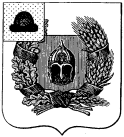 Совет депутатов Александро-Невского городского поселения Александро-Невского муниципального районаРязанской областиСовет депутатов городского поселенияРЕШЕНИЕОт  17 июля  2019 год                     р.п. Александро-Невский                                   №  100О внесении изменений в решение  Совета депутатов  Александро-Невского городского  поселения «О бюджете муниципального образования - Александро - Невское городское поселение Александро-Невского муниципального района Рязанской области на 2019 год и плановый период 2020 и 2021 годов»             Рассмотрев проект решения Совета депутатов   Александро-Невского городского поселения  «О внесении изменений в решение  Совета депутатов  Александро-Невского городского поселения  «О бюджете муниципального образования – Александро-Невское городское поселение Александро-Невского муниципального района Рязанской области на 2019 год и плановый период 2020 и 2021 годов», Совет депутатов Александро-Невского городского поселения Р Е Ш И Л:1. Внести в решение Совета депутатов Александро-Невского городского поселения «О бюджете муниципального образования –Александро-Невское городское поселение Александро-Невского муниципального района Рязанской области на 2019 год и плановый период 2020 и 2021 годов» от 20 декабря 2018 года №: 86 (в ред. 14.02.2019 г. № 89, в ред. 26.03.2019 г № 90, в ред.29.04.2019 г № 94, в ред. 14.06.2019 г № 99)  следующие изменения:1) пункт 1 изложить в следующей редакции:   прогнозируемый общий объем доходов бюджета муниципального образования – Александро-Невское городское поселение в сумме 41 436 240,90 рублей,  в том числе объем безвозмездных поступлений в сумме 30 649 659,37 рублей, из них объём получаемых межбюджетных трансфертов 66 226,00 рублей; общий объем расходов бюджета муниципального образования – Александро - Невское городское поселение в сумме 43 000 485,86 рублей;дефицит бюджета муниципального образования - Александро-Невское городское поселение в сумме 1 564 244,96 рублей.      2) внести изменения в приложение 1 «Прогнозируемые доходы бюджета муниципального образования – Александро-Невское городское поселение Александро-Невского муниципального района  на 2019 год и на плановый период 2020 и 2021 годов» и изложить его в новой редакции;        3) внести изменения в приложение 4 « Распределение бюджетных ассигнований по муниципальным программам бюджета муниципального образования – Александро-Невское городское поселение Александро-Невского муниципального района и непрограмным направлениям деятельности группам и подгруппам видам расходов классификации расходов бюджета на 2019 год и плановый период 2020 и 2021 годов»» и изложить его в новой редакции; 4)  внести изменения в приложение 5 «Распределение бюджетных ассигнований бюджета муниципального образования – Александро-Невское городское поселение Александро-Невского муниципального района по разделам, подразделам классификации расходов бюджета  на  2019 год и плановый период 2020 и 2021 годов»»  и изложить его в новой редакции;  5) внести изменения в приложение 6 «Ведомственная структура расходов бюджета муниципального образования – Александро-Невское городское поселение Александро-Невского муниципального района на 2019 год и плановый период 2020 и 2021 годов»» и изложить его в новой редакции;  6) внести изменения в приложение 7 «Источники внутреннего финансирования дефицита бюджета  муниципального образования – Александро-Невское городское  поселение  Александро-Невского муниципального района  на 2019 год и плановый период 2020 и 2021 годов» и   изложить его в новой редакции.  2. Настоящее решение направить главе  муниципального образования  - Александро-Невское городское поселение для подписания и  обнародования.       3. Контроль за исполнением настоящего решения возложить на постоянную комиссию по бюджету, экономической политике и хозяйственной деятельностиГлава Александро-Невского городскогопоселения, председатель Совета депутатовАлександро-Невского городского поселения                                 В.А. Ушакова